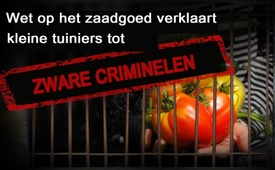 Wet op het zaadgoed verklaart kleine tuiniers tot zware criminelen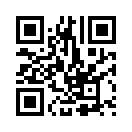 Oud zaadgoed van honderden jaren oude fruit-, groenten-, of graansoorten is heel sterk en laat zich wonderbaar voortplanten. Dat is sedert korte tijd echter niet meer toegestaan. Want doordat concerns octrooien hebben, wordt de handel, de ruil en het doorgeven van oud zaadgoed verboden – en weliswaar door de “zaadgoed-circulatie-wet”.Oud zaadgoed van honderden jaren oude fruit-, groenten-, of graansoorten is heel sterk en laat zich wonderbaar voortplanten. Dat is sedert korte tijd echter niet meer toegestaan. Want doordat concerns octrooien hebben, wordt de handel, de ruil en het doorgeven van oud zaadgoed verboden – en weliswaar door de “zaadgoed-circulatie-wet”. Het wordt zelfs bestraft met geldboetes tot 25.000 Euro.
In 1985 waren er wereldwijd nog 7.000 zaadgoed-ondernemingen en hun aandeel op de wereldmarkt was minder dan 1 %. In 2009 hebben tien concerns meer dan 74 % van de hele wereldmarkt onder controle.
In de bronnenopgaven is er een link van Anonymus News. Daar wordt beschreven, waar dit verbod vandaan komt en wat dat betekent in de praktijk. Want wie neemt zich het recht, aloude levensmiddelen voor zichzelf te octrooieren en hen te roven van het volk? Bekijk de link – en tot de volgende keer!door beBronnen:http://www.anonymousnews.ru/2018/02/28/kleingaertner-als-schwerkriminelle-25-000-euro-strafe-fuer-den-anbau-alter-obst-und-gemuesesorten/(D)

https://www.youtube.com/watch?v=l-hJNHsmPbY

https://www.gesetze-im-internet.de/saatverkg_1985/BJNR016330985.htmlDit zou u ook kunnen interesseren:---Kla.TV – Het andere nieuws ... vrij – onafhankelijk – ongecensureerd ...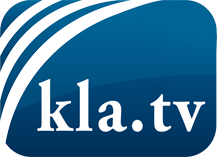 wat de media niet zouden moeten verzwijgen ...zelden gehoord van het volk, voor het volk ...nieuwsupdate elke 3 dagen vanaf 19:45 uur op www.kla.tv/nlHet is de moeite waard om het bij te houden!Gratis abonnement nieuwsbrief 2-wekelijks per E-Mail
verkrijgt u op: www.kla.tv/abo-nlKennisgeving:Tegenstemmen worden helaas steeds weer gecensureerd en onderdrukt. Zolang wij niet volgens de belangen en ideologieën van de kartelmedia journalistiek bedrijven, moeten wij er elk moment op bedacht zijn, dat er voorwendselen zullen worden gezocht om Kla.TV te blokkeren of te benadelen.Verbindt u daarom vandaag nog internetonafhankelijk met het netwerk!
Klickt u hier: www.kla.tv/vernetzung&lang=nlLicence:    Creative Commons-Licentie met naamgeving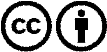 Verspreiding en herbewerking is met naamgeving gewenst! Het materiaal mag echter niet uit de context gehaald gepresenteerd worden.
Met openbaar geld (GEZ, ...) gefinancierde instituties is het gebruik hiervan zonder overleg verboden.Schendingen kunnen strafrechtelijk vervolgd worden.